扫码枪安装方法：将扫码枪的数据线或者无线接头与电脑USB接口连接。扫码枪使用方法：扫码枪需与条码保持一个斜度角以获得良好扫码效果。不可将扫码枪与条码成90度进行扫描，90度时无法进行正常读取条码。扫描条码时必须对准且将扫描线全部套住条码进行解码，不可只对部分条码进行扫描，否则可能会有误码产生。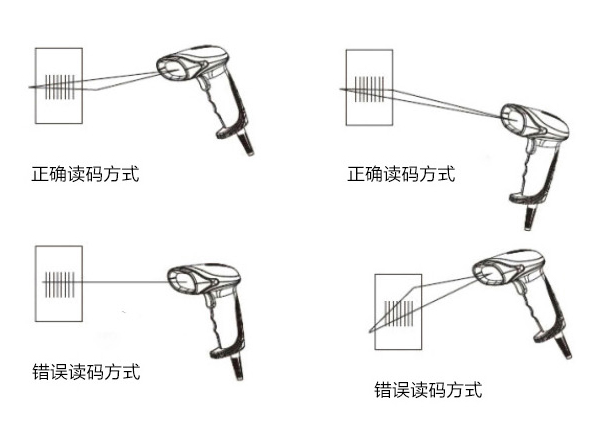 